Northowram Primary School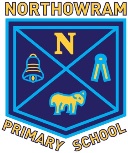 Equality Action Plan2017-20Northowram Primary School Equality Action Plan 2017-20Success CriteriaActivitiesNamed PersonTimescaleResourcesMonitoringEvaluationGovernors will be well trained and minutes will demonstrate challengeGovernors will demonstrate this through their positive profileEnsure that governor commitment to SMSC and British Values is clear and that they hold the school to accountEnsure that through their profile, that they are role models on Equality and DiversityDaniel Lomas Chair of GovernorsAll GovernorsSept 2018Has the training taken place?Staff will be well trainedEnsure that all staff receive training on Equality and Anti –DiscriminationSuzanne SkidmoreJuly 2018Time for TrainingHas effective training taken place?An effective policy will be in placeReview the school adult anti bullying policyDaniel LomasSuzanne SkidmoreGoverning BoardBy July 2018Time for TrainingAre incidents of bullying low in frequency?SEND pupils will be effectively included in school and staff will know how to support and encourage them to be independent and responsibleReview systems and awareness of inclusion of SEND pupils to ensure that they are empowered to become more independent and responsible and that all adults treat them accordingly.Amy BeanlandJuly 2018Are staff clear on supporting SEND pupils in these areas?More classrooms will have ramps to support accessContinue to develop access to school through rolling program of rampsIan WoodF and GP CommitteeBy July 2020Cost of RampsHave ramps been installed?Rolling program of lockers will be in place Continue to install lockers in order to create better access.Ian Wood F and GP CommitteeBy July 2020Cost of RampsAre lockers in place?A greater number of community events will take place with pupil involvementIncrease opportunities for our pupils to become more involved in community group events (context for this was success of the work that was down Parkinson’s support group)Suzanne SkidmoreOn GoingWhat events have taken place?